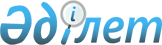 Об утверждении Положения государственного учреждения "Отдел физической культуры и спорта города Сарани"
					
			Утративший силу
			
			
		
					Постановление акимата города Сарани Карагандинской области от 9 апреля 2015 года № 13/15. Зарегистрировано Департаментом юстиции Карагандинской области 24 апреля 2015 года № 3171. Утратило силу постановлением акимата города Сарани Карагандинской области от 29 июня 2016 года N 25/01      Сноска. Утратило силу постановлением акимата города Сарани Карагандинской области от 29.06.2016 N 25/01.

      В соответствии с  Законом Республики Казахстан от 23 января 2001 года "О местном государственном управлении и самоуправлении в Республике Казахстан", акимат города Сарани ПОСТАНОВЛЯЕТ:

      1. Утвердить прилагаемое  Положение государственного учреждения "Отдел физической культуры и спорта города Сарани".

      2. Настоящее постановление вводится в действие со дня первого официального опубликования.

 Положение
государственного учреждения
"Отдел физической культуры и спорта города Сарани"
1. Общие положения      1. Государственное учреждение "Отдел физической культуры и спорта города Сарани" (далее – государственное учреждение) является государственным органом Республики Казахстан, осуществляющим руководство и координацию деятельности в сфере физической культуры и спорта.

      2. Государственное учреждение осуществляет свою деятельность в соответствии с  Конституцией и законами Республики Казахстан, актами Президента и Правительства Республики Казахстан, иными нормативными правовыми актами, а также настоящим Положением.

      3. Государственное учреждение является юридическим лицом в организационно-правовой форме государственного учреждения, имеет печати и штампы со своим наименованием на государственном языке, бланки установленного образца, в соответствии с законодательством Республики Казахстан счета в органах казначейства.

      4. Государственное учреждение вступает в гражданско-правовые отношения от собственного имени.

      5. Государственное учреждение имеет право выступать стороной гражданско-правовых отношений от имени государства, если оно уполномочено на это в соответствии с законодательством.

      6. Государственное учреждение по вопросам своей компетенции в установленном законодательством порядке принимает решения, оформляемые приказами руководителя государственного учреждения и другими актами, предусмотренными законодательством Республики Казахстан.

      7. Структура и лимит штатной численности государственного учреждения утверждаются в соответствии с действующим законодательством.

      8. Местонахождение юридического лица: индекс: 101200, Карагандинская область, город Сарань, улица Жамбыла, 65.

      9. Полное наименование государственного органа:

      на государственном языке – "Саран каласының дене шынықтыру және спорт бөлімі" мемлекеттік мекемесі;

      на русском языке - Государственное учреждение "Отдел физической культуры и спорта города Сарани".

      10. Настоящее Положение является учредительным документом государственного учреждения. 

      11. Финансирование деятельности государственного учреждения осуществляется из местного бюджета.

      12. Государственному учреждению запрещается вступать в договорные отношения с субъектами предпринимательства на предмет выполнения обязанностей, являющихся функциями государственного учреждения.

      Если государственному учреждению законодательными актами предоставлено право осуществлять приносящую доходы деятельность, то доходы, полученные от такой деятельности, направляются в доход государственного бюджета.

 2. Миссия, основные задачи, функции, права и обязанности
государственного органа      13. Миссия: регулирование общественных отношений в области физической культуры и спорта.

      14. Задачи:

      1) обеспечение безопасности жизни и здоровья лиц, занимающихся физической культурой и спортом, а также участников и зрителей физкультурно-оздоровительных и спортивных мероприятий и соблюдение общественного порядка в местах проведения спортивно-массовых мероприятий;

      2) развитие национальных, технических и прикладных видов спорта;

      3) поддержка и стимулирование физической культуры и спорта;

      4) содействие развитию всех видов спорта с учетом социальной и образовательной функций, а также специфики их структуры, основанной на принципе добровольной деятельности.

      15. Функции:

      1) принятие мер по созданию инфраструктуры для занятий спортом физических лиц по месту жительства и в местах их массового отдыха;

      2) проведение спортивных соревнований по видам спорта совместно с местными аккредитованными спортивными федерациями;

      3) подготовка сборных команд по видам спорта и их выступления на областных спортивных соревнованиях;

      4) развитие массового спорта и национальных видов спорта на территории города;

      5) организация и проведение спортивных мероприятий на территории города;

      6) сбор, анализ и предоставление информации по развитию физической культуры и спорта на территории города по форме и в сроки, установленные законодательством Республики Казахстан;

      7) обеспечение общественного порядка и общественной безопасности при проведении физкультурных и спортивных мероприятий;

      8) оказание методической и консультативной помощи спортивным организациям;

      9) организация деятельности неспециализированных детско-юношеских школ;

      10) в пределах своей компетенции осуществление иных функций в соответствии с законодательством Республики Казахстан.

      16. Права и обязанности:

      1) запрашивать и получать от государственных органов, организаций, финансируемых из государственного бюджета необходимую информацию, документы, иные материалы, устные и письменные объяснения от физических и юридических лиц по вопросам, отнесенным к компетенции государственного учреждения;

      2) пользоваться всеми видами информационных данных, вести служебную переписку с государственными органами, организациями и негосударственными организациями всех форм собственности по вопросам, отнесенным к ведению государственного учреждения;

      3) участвовать в заседаниях акимата города и исполнительных органов, финансируемых из государственного бюджета;

      4) имеет иные права и обязанности, предусмотренные действующим законодательством Республики Казахстан. 

 3. Организация деятельности государственного органа      17. Руководство государственным учреждением осуществляется первым руководителем, который несет персональную ответственность за выполнение возложенных на государственное учреждение задач и осуществление им своих функций.

      18. Первый руководитель государственного учреждения назначается на должность и освобождается от должности акимом города.

      19. Полномочия первого руководителя государственного учреждения:

      1) осуществляет общее руководство работой государственного учреждения;

      2) представляет на утверждение акимата города Положение и структуру государственного учреждения, а также изменения в них;

      3) утверждает должностные инструкции работников государственного учреждения; 

      4) без доверенности действует от имени государственного учреждения;

      5) представляет интересы государственного учреждения в государственных органах, иных организациях;

      6) заключает договоры;

      7) открывает банковские счета;

      8) принимает на работу и увольняет с работы сотрудников государственного учреждения в порядке, установленном законодательством Республики Казахстан;

      9) применяет меры поощрения и налагает дисциплинарные взыскания к сотрудникам государственного учреждения, в порядке, установленном законодательством Республики Казахстан;

      10) принимает меры по противодействию коррупции;

      11) несет персональную ответственность за исполнение антикоррупционного законодательства;

      12) осуществляет иные функции, возложенные на него законодательством Республики Казахстан, настоящим Положением и уполномоченным органом.

 4. Имущество государственного органа      20. Государственное учреждение может иметь на праве оперативного управления обособленное имущество в случаях, предусмотренных законодательством.

      Имущество государственного учреждения формируется за счет имущества, переданного ему собственником, а также имущества (включая денежные доходы), приобретенного в результате собственной деятельности и иных источников, не запрещенных законодательством Республики Казахстан.

      21. Имущество, закрепленное за государственным учреждением, относится к коммунальной собственности.

      22. Государственное учреждение не вправе самостоятельно отчуждать или иным способом распоряжаться закрепленным за ним имуществом и имуществом, приобретенным за счет средств, выданных ему по плану финансирования, если иное не установлено законодательством.

 5. Реорганизация и упразднение государственного органа      23. Реорганизация и упразднение государственного учреждения осуществляются в соответствии с законодательством Республики Казахстан.


					© 2012. РГП на ПХВ «Институт законодательства и правовой информации Республики Казахстан» Министерства юстиции Республики Казахстан
				Аким города Сарани

А. Шкарупа

Утверждено

постановлением акимата

города Сарани

от 9 апреля 2015 года

№ 13/15

